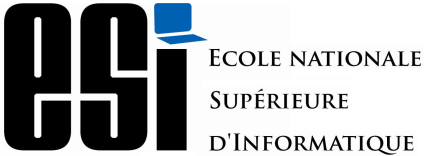 DOCTORAT en SCIENCESFORMULAIRE D’INSCRIPTION(Titulaires d’un magister de l’école doctorale exclusivement)Ce formulaire doit être accompagné d’une description du sujet (3 pages au maximum), d’un échéancier, d’un CV et d’une lettre de motivation (1 page maximum)et déposé à la DPGR au lus tard le 30 octobre. Le candidatNom :      					                    Prénom : |     Sexe  	 masculin 	      fémininDate de naissance : 		  Lieu de naissance :            Wilaya de naissance :       Situation de famille :     célibataire 	      marié(e)		 Nombre d’enfant(s) :      ___________________________________________________________________________________________________ADRESSE :      Code Postal   |     			Ville       Téléphone          			Email :       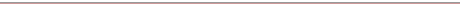 BACCALAUREATAnnée d’obtention :      	Série :      Moyenne :      __________________________________________________________________________________________INGENIORAT ou DIPLOME EQUIVALENTAnnée d’obtention :      			     Etablissement :      Mention :  Très bien     Bien     Assez Bien     PassableIntitulé du mémoire :       MAGISTERAnnée d’obtention :      			     Etablissement :      Mention :  Très bien     Bien     Assez Bien     PassableIntitulé du mémoire :       Autre(s) diplôme(s) dont vous seriez éventuellement titulaires :       Avez-vous des productions scientifiques ? 	 oui	 	      nonSi oui, joindre une copie de chacune de vos productions.Avez-vous déjà été inscrit(e) en thèse dans un autre établissement ? 	 oui	 	      nonDIRECTEUR DE THESE :Nom : |     				             	Prénom :      Grade   Pr	      MCA     Autres (préciser)……………………………………………Etablissement :       Nombre de thèses soutenues durant les cinq (5) dernières années : |     	Nombre de thèses en cours :      CO-DIRECTEUR DE THESE : 1Nom : |     		|                	Prénom :      Grade :  Pr	      MCA     Autres (préciser)……………………………………………Etablissement :       Nombre de thèses soutenues durant les cinq (5) dernières années :      	Nombre de thèses en cours : |     LABORATOIRE D’ACCUEIL :       La thèse s’inscrit-elle dans le cadre d’un partenariat avec un organisme du secteur socio-économique ? 	 oui	       nonSi oui, donnez le nom de cet organisme :             SUJET de THESE :      Le candidatLe directeur de thèseLe co-directeur de thèseLe chef de l’équipe et/ou Directeur du laboratoire de recherche